Publicado en Ciudad Real el 02/05/2022 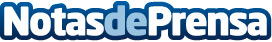 Un alto número de las mosquiteras correderas no están correctamente montadasSistemas24h se hace eco de una encuesta realizada sobre el funcionamiento de las mosquiteras correderas, donde se ha comprobado cómo existe un alto porcentaje de este tipo de mosquiteras que no están correctamente montadasDatos de contacto:Raquel611051311Nota de prensa publicada en: https://www.notasdeprensa.es/un-alto-numero-de-las-mosquiteras-correderas Categorias: Nacional Bricolaje Sociedad Ocio para niños Jardín/Terraza Servicios Técnicos http://www.notasdeprensa.es